Dobra forma (dobraforma.ku.edu) Module 16.2 Завдання 4 Transcript «...весь час працює! Завжди зайнята.»«...ні, ще неодружений.»«...так чудово співає! Має справжній талант і дуже працьовита.»«...так, вже стара, нездорова...»«...ой, це телефонує мій колишній...»«...має гроші, відома, популярна...»This work is licensed under a  
Creative Commons Attribution-NonCommercial 4.0 International License. 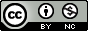 